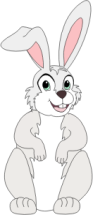 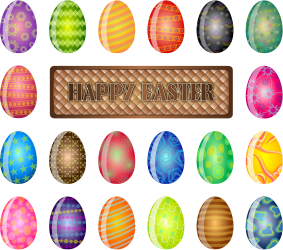 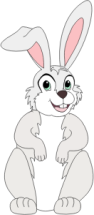 A. What is the difference between “hare” and “hair”? How do you pronounce these words?B. How do you pronounce the following words: exercise, explanation, exhausted?C. Match the questions and the answers to complete the Easter jokes. Have fun! 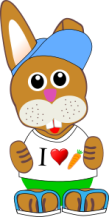 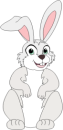 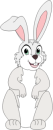 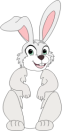 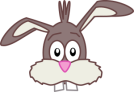 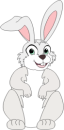 What is the Easter Bunny's favorite music? ___Hop suey.What is the Easter Bunny's favourite sport?___They lived hoppily ever after.What would you get if you crossed the Easter Bunny with a famous French general?___Eggs-hausted..How did the Easter Bunny dry himself after getting wet?___An egg-splanation!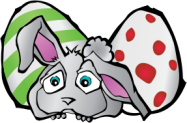 Why was the Easter Bunny so upset?___Basket-ball.How does the Easter Bunny travel?___He was an egg-stra.How should you send a letter to the Easter Bunny? 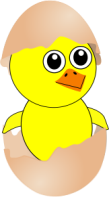 ___Napoleon Bunnyparte!How does the Easter Bunny stay in shape?___He said it was eggs-cellent!What does the Easter Bunny order at the Chinese restaurant?___Those with a “hoppy” ending.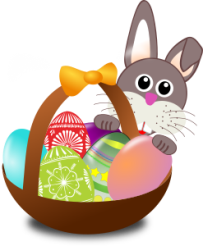 How does the Easter Bunny feel after Easter? ___Hip-hop. What happened to the Easter Bunny when he misbehaved at school?___Fry-dayWhat did the Easter Bunny say about the Easter parade? ___With a hare dryer…What part did the Easter Bunny play in a movie?  ___They don't want to get "beat up"What kind of movies does the Easter Bunny like? ___You're "Egg-stra special"!What happened when the Easter Bunny met the rabbit of his dreams?___By hare-plane!What did the mommy egg say to the baby egg on Easter? ___By hare mail!What do you need if your chocolate eggs mysteriously disappear? 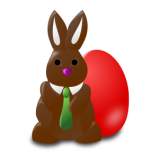 ___He does lots of eggs-ercise and hare-obics.What day does an Easter egg hate the most?___He was eggs-pelled!Why don't Easter eggs go out at night?___He was having a bad hare day.